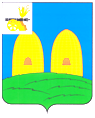 АДМИНИСТРАЦИЯСЫРОКОРЕНСКОГО СЕЛЬСКОГО ПОСЕЛЕНИЯ РОСЛАВЛЬСКОГО РАЙОНА СМОЛЕНСКОЙ ОБЛАСТИП О С Т А Н О В Л Е Н И Еот 06.12.2022 г. № 63           В соответствии с частью 6.1 статьи 18 Федерального закона от 27.12.2018 № 498-ФЗ «Об ответственном обращении с животными и о внесении изменений в отдельные законодательные акты Российской Федерации», Федеральным законом от 06.10.2003 № 131-ФЗ «Об общих принципах организации местного самоуправления в Российской Федерации», Уставом Сырокоренского сельского поселения Рославльского района Смоленской области, Администрация Сырокоренского сельского поселения Рославльского района Смоленской областип о с т а н о в л я е т:           1. Определить Перечень мест, на которые запрещается возвращать животных без владельцев согласно приложению № 1 к настоящему постановлению. 	 2. Определить Перечень лиц, уполномоченных на принятие решений о возврате животных без владельцев на прежние места их обитания согласно приложению № 2 к настоящему постановлению.	 3. Настоящее постановление вступает в силу со дня его подписания.4. Настоящее постановление подлежит официальному опубликованию в газете «Рославльская правда» и размещению на официальном сайте Администрации Сырокоренского сельского поселения Рославльского района Смоленской области в информационно – телекоммуникационной сети «Интернет».          5. Контроль за исполнением настоящего постановления оставляю за собой.Глава муниципального образованияСырокоренского сельского поселенияРославльского района Смоленской области				Е.И. ХаченковаПереченьмест, на которые запрещается возвращатьживотных без владельцевТерритории общего пользования (в том числе площади, улицы, проезды, парки и другие территории, которыми беспрепятственно пользуется неограниченный круг лиц).Территории, прилегающие к многоквартирным домам.Детские игровые площадки и детские спортивные площадки.Спортивные площадки для занятий активными видами спорта, площадки, предназначенные для спортивных игр на открытом воздухе.Кладбища и мемориальные зоны.Площадки для проведения массовых мероприятий.Территории детских, образовательных и лечебных учреждений.Территории, прилегающие к объектам культуры.Территории, прилегающие к организациям общественного питания, магазинам. Площадки танцевальные, для отдыха и досуга, проведения массовых мероприятий, размещения средств информации. Места, предназначенные для выгула домашних животных. Водоохранные зоны.Переченьлиц, уполномоченных на принятие решений о возврате животныхбез владельцев на прежние места их обитания Глава муниципального образования Сырокоренского сельского поселения Рославльского района  Смоленской области.Об определении Перечня мест, на которые запрещается возвращать животных без владельцев, и Перечня лиц, уполномоченных на принятие решений о возврате животных без владельцев на прежние места их обитанияПриложение № 1 к постановлению Администрации Сырокоренского сельского поселения Рославльского района Смоленской областиот 06.12.2022 г. № 63Приложение № 2 к постановлению Администрации Сырокоренского сельского поселения Рославльского района Смоленской областиот 06.12.2022 г. № 63